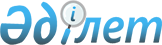 "Республикалық меншіктегі су шаруашылығы құрылыстарының тізбесін бекіту туралы" Қазақстан Республикасы Үкіметінің 2004 жылғы 21 желтоқсандағы № 1344 қаулысына толықтырулар енгізу туралыҚазақстан Республикасы Үкіметінің 2018 жылғы 28 желтоқсандағы № 899 қаулысы
      Қазақстан Республикасының Үкіметі ҚАУЛЫ ЕТЕДІ:
      1. "Республикалық меншіктегі су шаруашылығы құрылыстарының тізбесін бекіту туралы" Қазақстан Республикасы Үкіметінің 2004 жылғы 21 желтоқсандағы № 1344 қаулысына (Қазақстан Республикасының ПҮАЖ-ы, 2004 ж., № 49, 638-құжат) мынадай толықтырулар енгізілсін:
      көрсетілген қаулымен бекітілген республикалық меншіктегі су шаруашылығы құрылыстарының тізбесінде:
      2-тармақ мынадай мазмұндағы 210) және 211) тармақшалармен толықтырылсын:
      "210) Сырдария өзеніндегі Көксарай су реттегіші;
      211) Астана қаласын Есіл өзенінің тасқын суынан қорғау бөгеті.".
      2. Осы қаулы қол қойылған күнінен бастап қолданысқа енгізіледі.
					© 2012. Қазақстан Республикасы Әділет министрлігінің «Қазақстан Республикасының Заңнама және құқықтық ақпарат институты» ШЖҚ РМК
				
      Қазақстан Республикасының
Премьер-Министрі 

Б. Сағынтаев
